ИНФОРМАЦИОННОЕ ПИСЬМОУважаемые коллеги!Разрешите представить новинку рынка имплантов синовиальной жидкости (гиалуроновых кислот) в РФФЛЕКСОТРОН® УльтраРЗН 2020/10124 от 29 апреля 2020 годаФлексотрон® Ультра  - первый на российском рынке двухфракционный препарат линейной гиалуроновой кислоты с самым большим в мире количеством гиалуроновой кислоты в одном шприце  (120 мг) для однократной инъекции в коленный сустав.Форма выпуска, состав и упаковка: Имплантат вязкоэластичный стерильный для внутрисуставных инъекций Флексотрон® Ультра, гиалуронат натрия 2,5 %, 25 мг/мл, 4,8 мл., в стеклянных шприцах.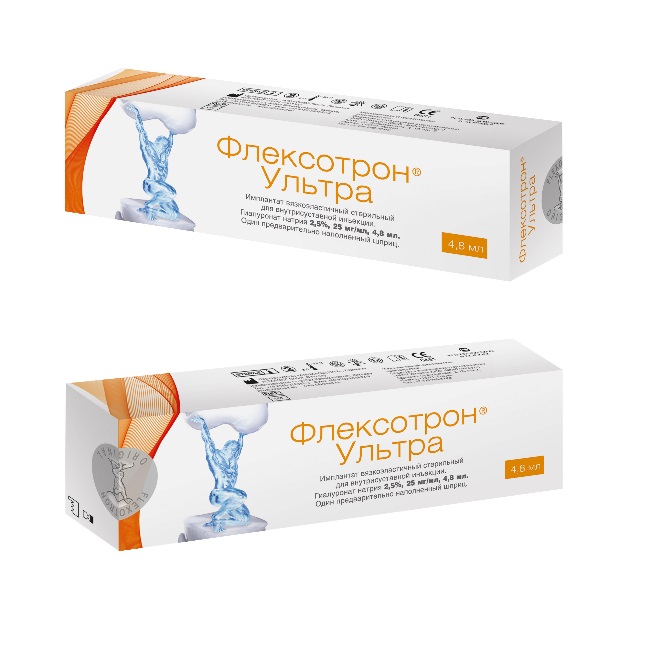 Flexotron.ruНазначение:Вязкоэластичное протезирование синовиальной жидкости у пациентов с дегенеративно-дистрофическими и посттравматическими поражениями суставов, а также у лиц, имеющих повышенные нагрузки на поврежденные суставы.Показания к применению:остеоартрит / остеоартроз (ОА) и другие дегенеративно-дистрофические и посттравматические поражения коленных суставов.восстановление свойств синовиальной жидкости при ортопедической хирургии суставов, а также у лиц, имеющих повышенные нагрузки на поврежденные суставы.Преимущества:Молекулярный вес смешанный 1,2 - 3,2 мДа. Присутствует две фракции!Низкомолекулярная фракция 1,2 мДа – активизирует синовиоциты и хондроциты. Обеспечивает защиту хрящевой ткани и смазывающий эффектВысокомолекулярная фракция 3,2 мДа – обеспечивает упругость и амортизацию, покрытие синовии слоем гиалуронана и быстрый обезболивающий эффектПолностью покрывает синовию, смазывает и питает хрящ. Способен занимать и заполнять все пространство сустава. Это способствует быстрому и значимому снятию боли на срок 6 месяцев.Шприц Becton Dickinson (США) объемом 4,8 мл предназначен исключительно для лечения коленного суставаПроизведен в Германии из французской субстанции  HTL S.A.S (Аш-Тэ-Эл САС) 